ConcursoPROFESIONALESGOBIERNO REGIONAL DE ARICA Y PARINACOTAANEXO N° 3FICHA DE POSTULACIÓNANTECEDENTES DEL POSTULANTE O LA POSTULANTEIDENTIFICACIÓN DE LA POSTULACIÓNLa presente postulación implica mi aceptación íntegra de las bases del presente proceso de selección del concurso de promoción al que postulo, a las que, me someto desde ya.Declaro, asimismo, mi disponibilidad real para desempeñarme en el Servicio Nacional.________________________________________FIRMAFecha:.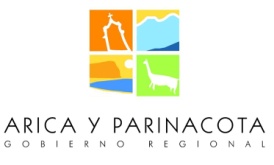 Concurso PROFESIONALGOBIERNO REGIONAL DE ARICA Y PARINACOTAANEXO N°4CURRÍCULO VITAE RESUMIDOANTECEDENTES DEL POSTULANTE O LA POSTULANTEIDENTIFICACIÓN DEL (LOS) CARGO(S) A QUE POSTULA1)TÍTULOS PROFESIONAL(ES) Y/O GRADOS2)ANTECEDENTES ACADÉMICOS3) CAPACITACIÓN Y/O PERFECCIONAMIENTO4) CARGO EN DESARROLLO5) TRAYECTORIA LABORALAdemás del anterior, indique su desempeño profesional en la Administración Central del Estado u otros.DECLARACIÓN__________________________________FIRMAFecha:.Concurso PROFESIONALGOBIERNO REGIONAL DE ARICA Y PARINACOTAANEXO N°6DECLARACIÓN JURADA SIMPLEYo, ________________________________________________________________________________________, Cédula de Identidad N° ____________________________:Declaro bajo juramento que no tengo ninguna de las inhabilidades previstas en el artículo 54° de la DFL N°1-19.653, Orgánica Constitucional de Bases Generales de la Administración del Estado, referidas a:Tener vigentes o suscribir, por sí o por terceros, contratos o cauciones ascendientes a 200 UTM. o más, con el Gobierno Regional de Arica y Parinacota.Tener litigios pendientes con el Gobierno Regional de Arica y Parinacota, a menos que se refieran al ejercicio de derechos propios, de su cónyuge, hijos, adoptados o parientes hasta el tercer grado de consanguinidad y segundo de afinidad inclusive.Ser director, administrador, representante o socio titular del 10% o más de los derechos de cualquier clase de sociedad, cuando ésta tenga contratos o cauciones vigentes ascendientes a 200 UTM. o más, o litigios pendientes con el Gobierno Regional de Arica y Parinacota. Ser cónyuge, hijo, adoptado o pariente hasta el tercer grado de consanguinidad o segundo por afinidad inclusive de las autoridades y de los funcionarios directivos del Gobierno Regional de Arica y Parinacota hasta el nivel de Jefe de Departamento inclusive.Estar condenado por crimen o simple delito.Emito la presente declaración jurada simple en cumplimiento con lo señalado en el artículo 54° del D.F.L. N° 1/19.653 del Ministerio Secretaría General de la Presidencia, que fijó el texto refundido, coordinado y sistematizado de la Ley antes citada.________________________________________FIRMAFecha: __________________________.APELLIDO PATERNOAPELLIDO PATERNOAPELLIDO MATERNOAPELLIDO MATERNOCorreo electrónico autorizado por el postulante o la postulante para el presente concurso.Correo electrónico autorizado por el postulante o la postulante para el presente concurso.Correo electrónico autorizado por el postulante o la postulante para el presente concurso.Correo electrónico autorizado por el postulante o la postulante para el presente concurso.@@@@Teléfono móvilTeléfono fijoTeléfono fijoOtros teléfonos de contacto+569+582+582Calidad JurídicaGrado ESCódigo de PostulaciónPOSTULO(Sí/No)PLANTA EN PROMOCIÓNGrado ESCódigo de PostulaciónPOSTULO(Sí/No)PROFESIONAL6°P-01PROFESIONAL7°P-02PROFESIONAL9°P-03PROFESIONAL11°P-04PROFESIONAL12°P-05Apellido PaternoApellido MaternoTeléfono móvilTeléfono fijoCorreo electrónico autorizado para el presente concurso.Correo electrónico autorizado para el presente concurso.@@Calidad JurídicaGrado ESCódigo de PostulaciónPOSTULO(Sí/No)PLANTA EN PROMOCIÓNGrado ESCódigo de PostulaciónPOSTULO(Sí/No)PROFESIONAL6°P-01PROFESIONAL7°P-02PROFESIONAL9°P-03PROFESIONAL11°P-04PROFESIONAL12°P-05TÍTULO PROFESIONALTÍTULO PROFESIONALINGRESO (mm/aaaa)EGRESO (mm/aaaa)FECHA DE TITULACIÓN (dd/mm/aaaa)FECHA DE TITULACIÓN (dd/mm/aaaa)Duración de la Carrera (indicar en número de semestres o años)Duración de la Carrera (indicar en número de semestres o años)NOMBRE DE ESPECIALIZACIÓN, DIPLOMADOS O POSTGRADOS / OTROSNOMBRE DE ESPECIALIZACIÓN, DIPLOMADOS O POSTGRADOS / OTROSDESDE (mm/aaaa)HASTA (mm/aaaa)FECHA DE TITULACIÓN (dd/mm/aaaa)FECHA DE TITULACIÓN (dd/mm/aaaa)TÍTULO O GRADOTÍTULO O GRADONOMBRE DE ESPECIALIZACIÓN, DIPLOMADOS O POSTGRADOS / OTROSNOMBRE DE ESPECIALIZACIÓN, DIPLOMADOS O POSTGRADOS / OTROSDESDE (mm/aaaa)HASTA (mm/aaaa)FECHA DE TITULACIÓN (dd/mm/aaaa)FECHA DE TITULACIÓN (dd/mm/aaaa)TÍTULO O GRADOTÍTULO O GRADONOMBRE Curso de Capacitación/perfeccionamientodesde(dd/mm/aa)hasta(dd/mm/aa)N° HoRaSCARGOCARGOCARGOCARGOINSTITUCIÓNINSTITUCIÓNINSTITUCIÓNINSTITUCIÓNDEPARTAMENTO, UNIDAD O ÁREA DE DESEMPEÑODESDE(dd/mm/aaaa)HASTA(dd/mm/aaaa)DURACIÓN EN CARGO(mm/aaaa)FUNCIONES PRINCIPALES(descripción general de funciones realizadas y principales logros)FUNCIONES PRINCIPALES(descripción general de funciones realizadas y principales logros)FUNCIONES PRINCIPALES(descripción general de funciones realizadas y principales logros)FUNCIONES PRINCIPALES(descripción general de funciones realizadas y principales logros)CARGOCARGOCARGOCARGOINSTITUCIÓNINSTITUCIÓNINSTITUCIÓNINSTITUCIÓNDEPARTAMENTO, UNIDAD O ÁREA DE DESEMPEÑODESDE(dd/mm/aaaa)HASTA(dd/mm/aaaa)DURACIÓN EN CARGO(mm/aaaa)FUNCIONES PRINCIPALES(descripción general de funciones realizadas y principales logros)FUNCIONES PRINCIPALES(descripción general de funciones realizadas y principales logros)FUNCIONES PRINCIPALES(descripción general de funciones realizadas y principales logros)FUNCIONES PRINCIPALES(descripción general de funciones realizadas y principales logros)CARGOCARGOCARGOCARGOINSTITUCIÓNINSTITUCIÓNINSTITUCIÓNINSTITUCIÓNDEPARTAMENTO, UNIDAD O ÁREA DE DESEMPEÑODESDE(dd/mm/aaaa)HASTA(dd/mm/aaaa)DURACIÓN EN CARGO(mm/aaaa)FUNCIONES PRINCIPALES(descripción general de funciones realizadas y principales logros)FUNCIONES PRINCIPALES(descripción general de funciones realizadas y principales logros)FUNCIONES PRINCIPALES(descripción general de funciones realizadas y principales logros)FUNCIONES PRINCIPALES(descripción general de funciones realizadas y principales logros)CARGOCARGOCARGOCARGOINSTITUCIÓNINSTITUCIÓNINSTITUCIÓNINSTITUCIÓNDEPARTAMENTO, UNIDAD O ÁREA DE DESEMPEÑODESDE(dd/mm/aaaa)HASTA(dd/mm/aaaa)DURACIÓN EN CARGO(mm/aaaa)FUNCIONES PRINCIPALES(descripción general de funciones realizadas y principales logros)FUNCIONES PRINCIPALES(descripción general de funciones realizadas y principales logros)FUNCIONES PRINCIPALES(descripción general de funciones realizadas y principales logros)FUNCIONES PRINCIPALES(descripción general de funciones realizadas y principales logros)CARGOCARGOCARGOCARGOINSTITUCIÓNINSTITUCIÓNINSTITUCIÓNINSTITUCIÓNDEPARTAMENTO, UNIDAD O ÁREA DE DESEMPEÑODESDE(dd/mm/aaaa)HASTA(dd/mm/aaaa)DURACIÓN EN CARGO(mm/aaaa)FUNCIONES PRINCIPALES(descripción general de funciones realizadas y principales logros)FUNCIONES PRINCIPALES(descripción general de funciones realizadas y principales logros)FUNCIONES PRINCIPALES(descripción general de funciones realizadas y principales logros)FUNCIONES PRINCIPALES(descripción general de funciones realizadas y principales logros)Declaro bajo juramento simple, lo siguiente:Tener salud compatible con el cargo o cargos a los que postulo (Artículo 12°, letra c) del Estatuto Administrativo).No haber cesado en cargo público como consecuencia de haber obtenido una calificación deficiente, o por medida disciplinaria, en los últimos 5 años (Artículo 12°, letra e) del Estatuto Administrativo).No estar inhabilitado/a para el ejercicio de funciones o cargos públicos, no hallarme condenado/a por crimen o simple delito (Artículo 12°, letra f) del Estatuto Administrativo).Que toda la información entregada por mi persona en la presente postulación concursal se ajusta a la verdad y es completamente fidedigna.